  S.C.C.A. Concours Weekend 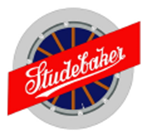 Geelong, October 25th, 26th & 27st 2019Registration FormFull Name……………………………………………………………………………………………………………Mobile…………………………………………………………………………………………………………………Email……………………………………………………………………………………………………………………Please fill in below events you will be attending with numbers. This form must be filled in if you plan to attend any of these events.Concours Vehicle Registration:We ask that if you are planning to enter a vehicle for judging on the day, that you fill in the above registration information. Registrations will be accepted on the day, but pre-registering your vehicle will help speed up judging process on the day.Please fill in this form and return it to Michael Pink by Monday the 21st of October 2019Alternatively it can be emailed to: vicepresident@studebakercarclub.netOr post to: 76 Parramatta Rd, Werribee, Victoria 3030Events:Attending Yes or No:Number of People:Friday night BBQ Saturday ladies bus tripSaturday night trophy presentation dinnerSunday morning breakfastSunday Motor MuseumSunday lunchYear ModelRego No:Class:Judging or Display: